Пошаговая инструкция по установке сертификата безопасности на мобильные устройства Xiaomi Redmi 4XШаг 1. Для скачивания сертификата безопасности перейдите по следующей ссылке либо введите в адресной строке браузера https://beeline.kz/binaries/content/assets/cert/cert.crt (на мобильном устройстве должен быть настроен и работать Интернет). В данной инструкции используется браузер Chrome.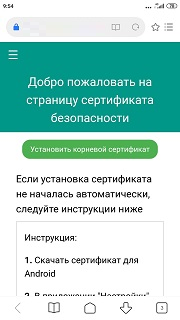 Шаг 2. После перехода по ссылке откроется страница, где необходимо нажать на кнопку (ссылку) «Установить корневой сертификат».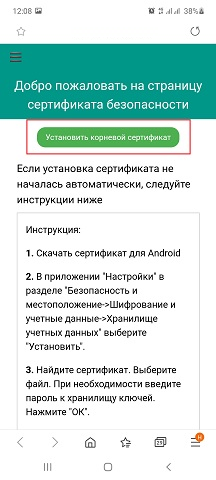 Шаг 3. Если смартфон защищен код-паролем (или сканером отпечатка пальцев/биометрией/рисунком), подтвердите личность вводом код-пароля мобильного устройства или иным способом. Если смартфон не защищен типами блокировки, то перейдите в шаг 4.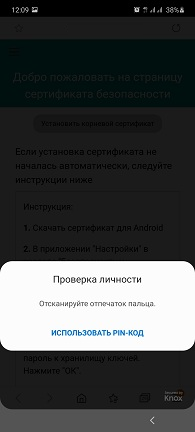 Шаг 4. Введите название сертификата «Security Certificate» либо «Сертификат безопасности», в параметре «Использование» выберите «VPN и приложения» и нажмите кнопку «OK». При успешной установке, на веб-сайте вы увидите сообщение «Установка Security Certificate завершена» (в данном случае Security Certificate – это название сертификата, которое мы ввели в момент установки).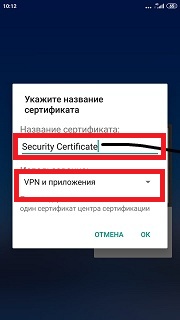 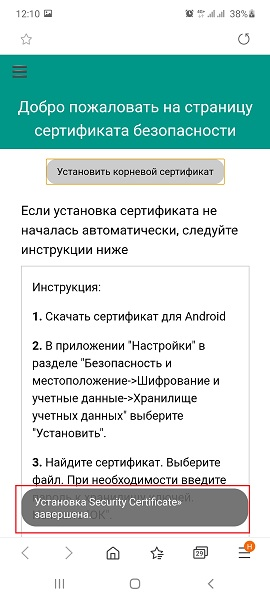 Шаг 5. Для проверки успешной установки сертификата безопасности перейдите на сайт https://check.isca.gov.kz При успешной установке, откроется веб-сайт с приветственной страницей об успешной установке сертификата безопасности. 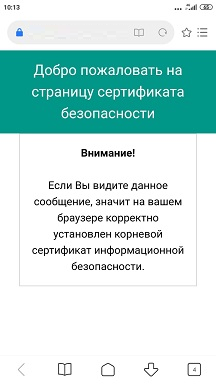 Шаг 6. Для просмотра установленного сертификата войдите в меню Настройки → Расширенные настройки → Конфиденциальность → Учетные данные пользователя, где увидите список установленных вами сертификатов.Инструкция разработана для мобильного устройства Redmi 4X: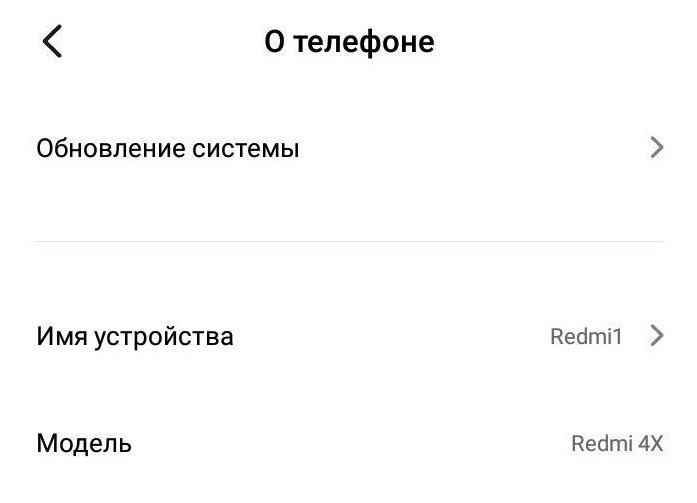 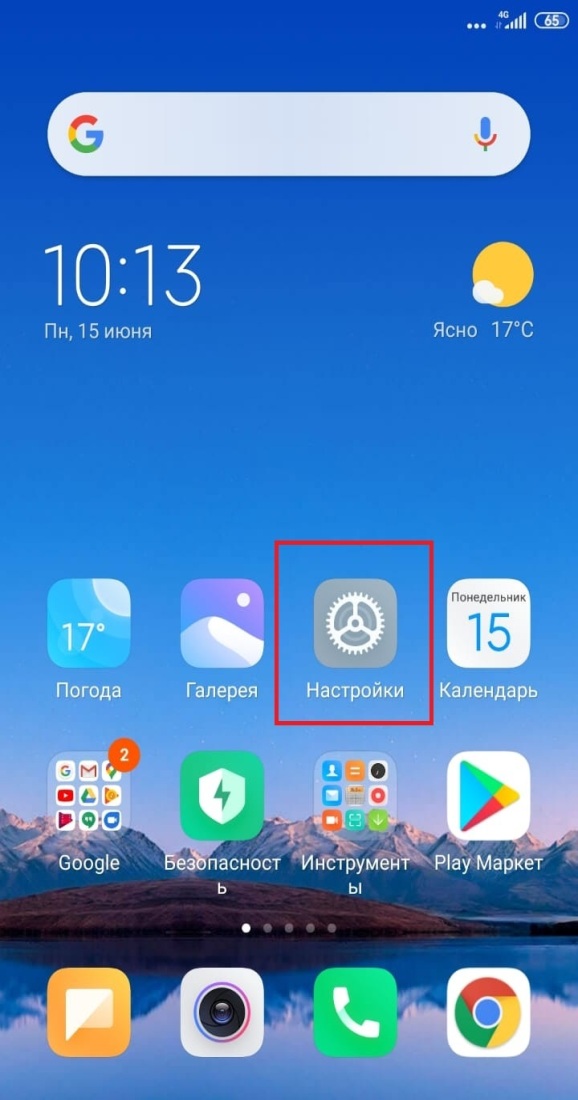 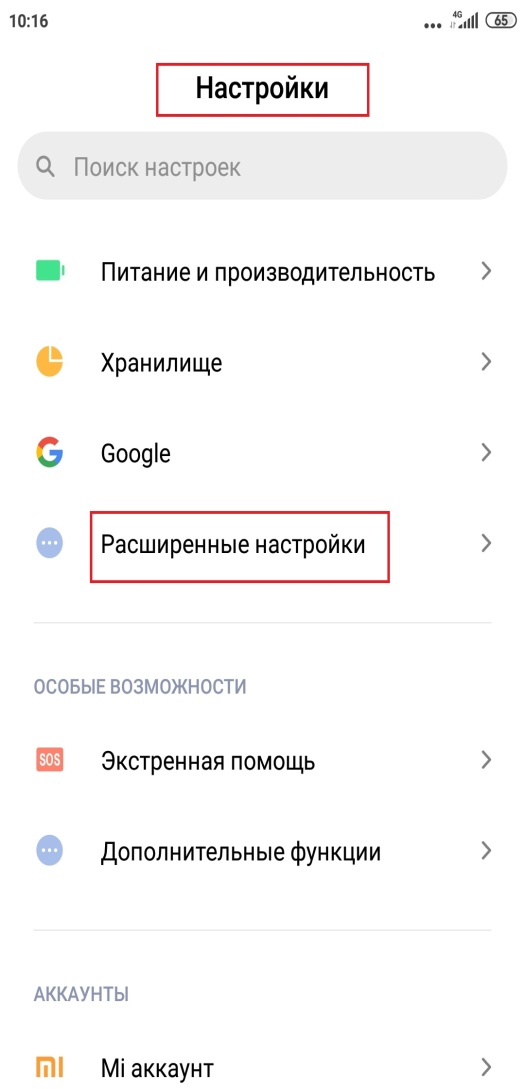 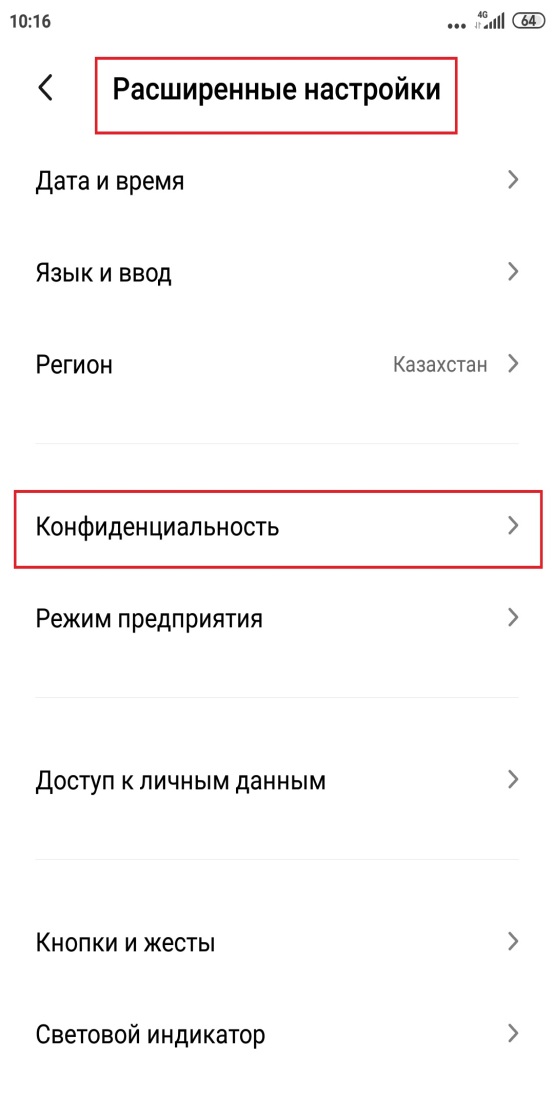 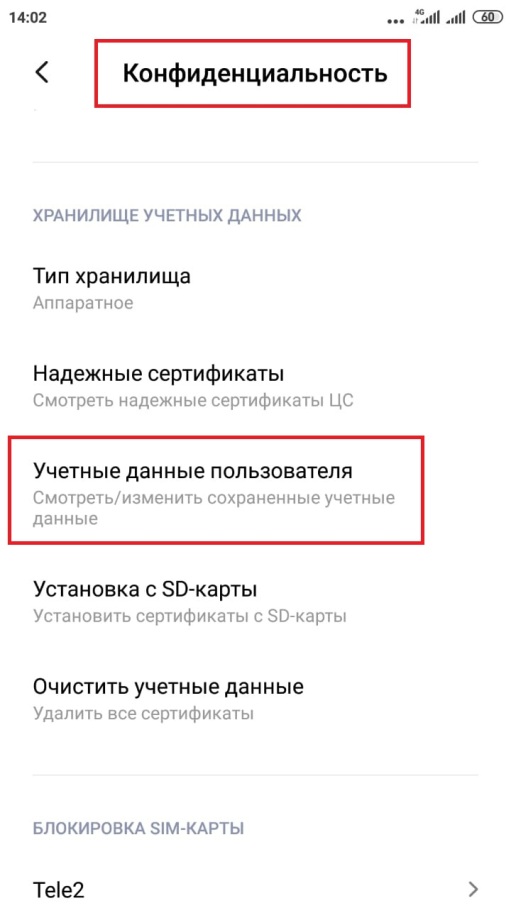 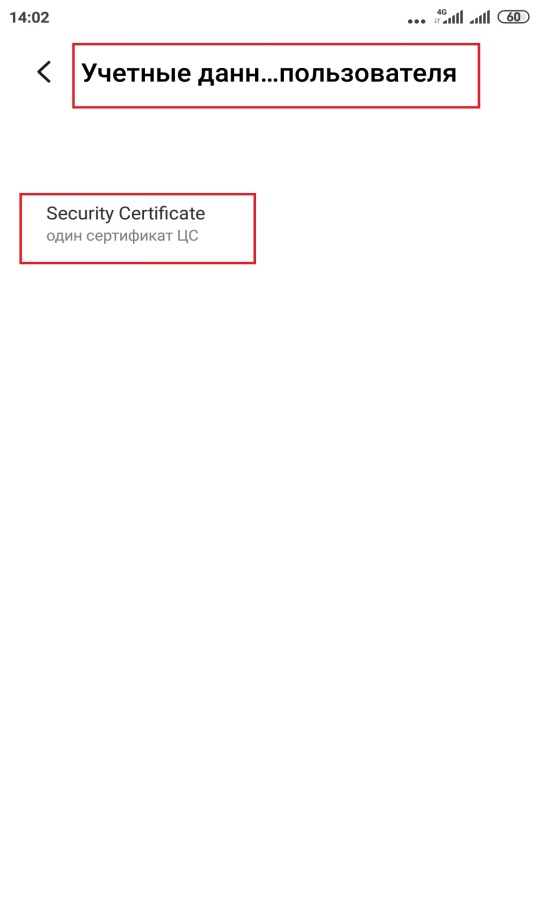 